ПОСТАНОВЛЕНИЕ23.05.2019                                                                                                    № 105О создании  мест (площадок) накоплениятвердых коммунальных отходов натерритории муниципального образованиягород Шарыпово Красноярского края.В соответствии с Постановлением Правительства РФ от 31.08.2018 № 1039 “Об утверждении Правил обустройства мест (площадок) накопления твердых коммунальных отходов и ведения их реестра”, Федеральным законом от 31.12.2017 № 503-ФЗ «О внесении изменений в Федеральный закон «Об отходах производства и потребления» и отдельные законодательные акты Российской Федерации», Нормами и правилами по благоустройству территории городского округа города Шарыпово Красноярского края» утвержденных Шарыповским городским Советом депутатов от 05.09.207 №26-91, статьи 34 Устава города Шарыпово, ПОСТАНОВЛЯЮ:Создать места (площадки) накопления твердых коммунальных отходов (далее – ТКО) на территории муниципального образования город Шарыпово Красноярского края, согласно приложению N 1 к настоящему Постановлению.Муниципальному казенному учреждению «Служба городского хозяйства» внести сведения о местах (площадках) накопления ТКО в реестр мест (площадок) накопления ТКО.Контроль за исполнением настоящего Постановления возложить на и.о. начальника отдела архитектуры и градостроительства Администрации города Шарыпово С.П. Коткова.Постановление вступает в силу с момента его подписания, и подлежит размещению на официальном сайте муниципального образования города Шарыпово Красноярского края  (www.gorodsharypovo.ru).Глава города Шарыпово 			                                  Н.А. ПетровскаяПриложение №1к Постановлению Администрациигорода  Шарыпово от 23.05. 2019г.  № 105Перечень мест (площадок) накопления твердых коммунальных отходов на территории муниципального образования город Шарыпово Красноярского края.Приложение № 1К перечню мест (площадок) накопления твердых коммунальных отходов на территории муниципального образования город Шарыпово Красноярского края.Место1Расположение места 1 (площадки) накопления ТКО на территории муниципального образования город Шарыпово в квартале Листвяг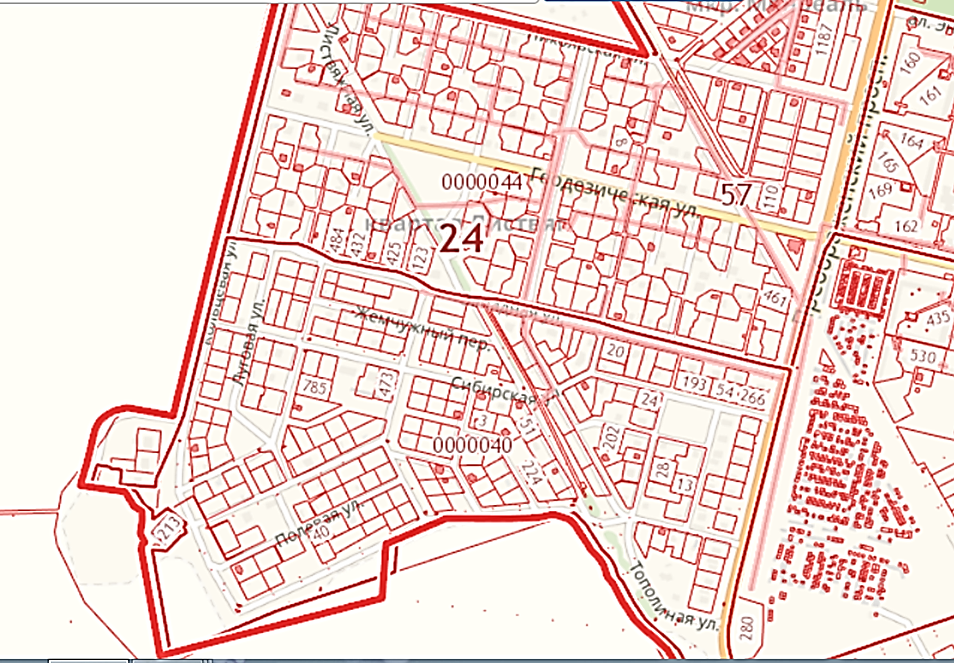 Расположение на карте Место1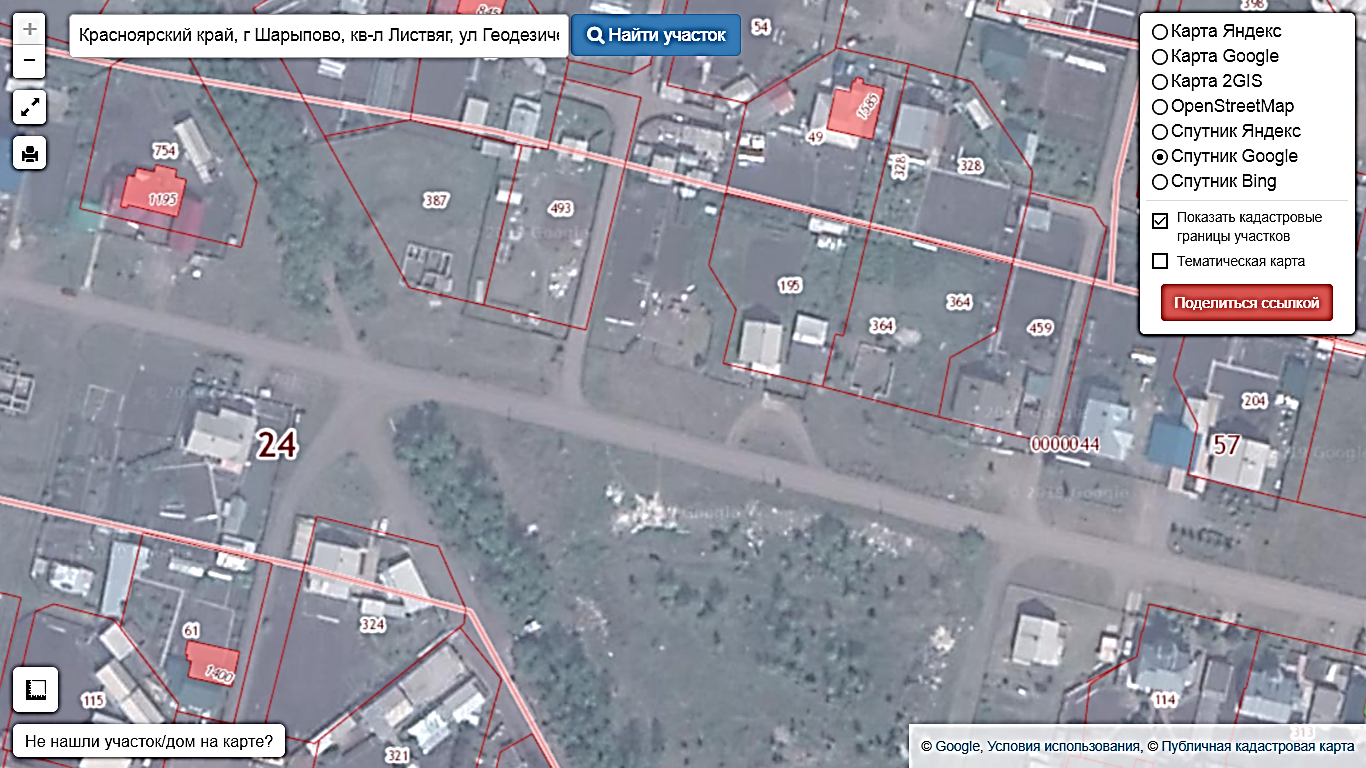 Приложение № 2К перечню мест (площадок) накопления твердых коммунальных отходов на территории муниципального образования город Шарыпово Красноярского края.Место 2Расположение места 2 (площадки) накопления ТКО на территории муниципального образования город Шарыпово в квартале Энергостроителей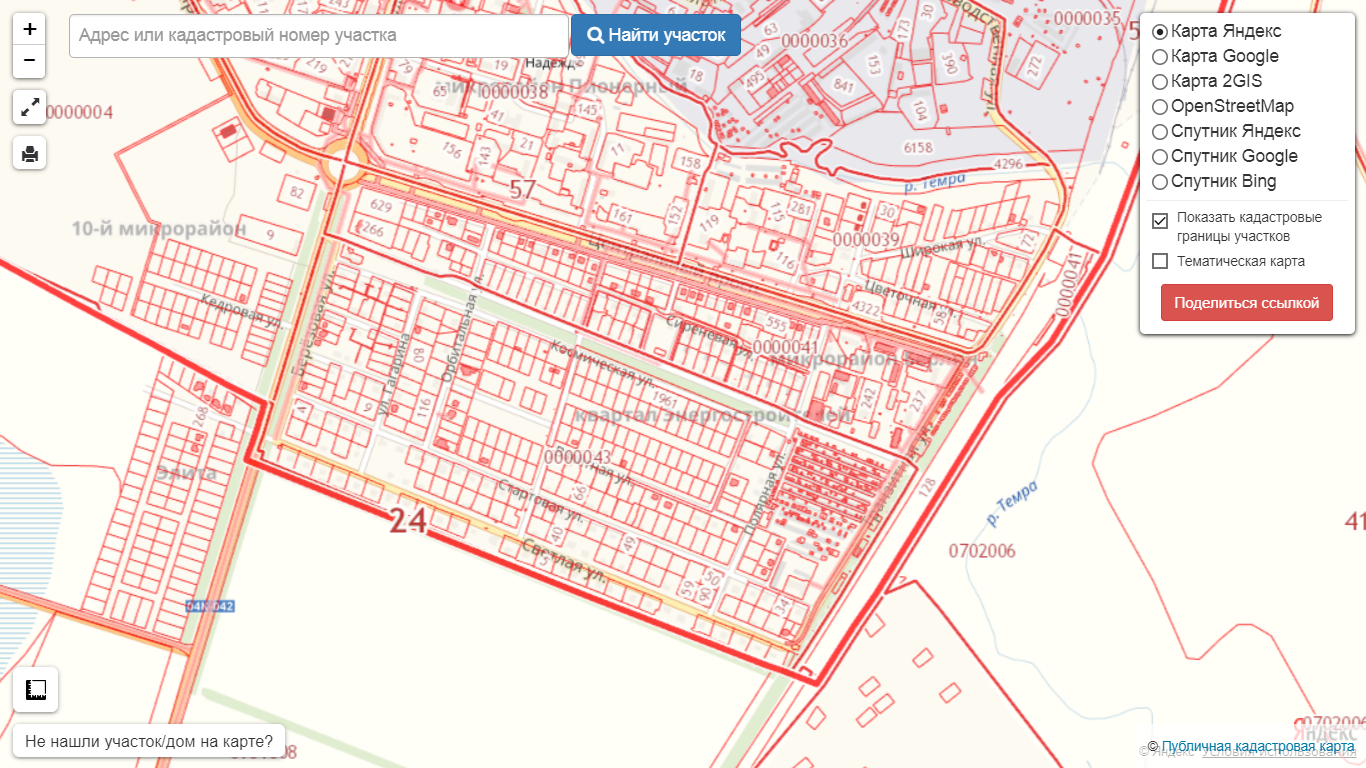 Расположение на карте Место 2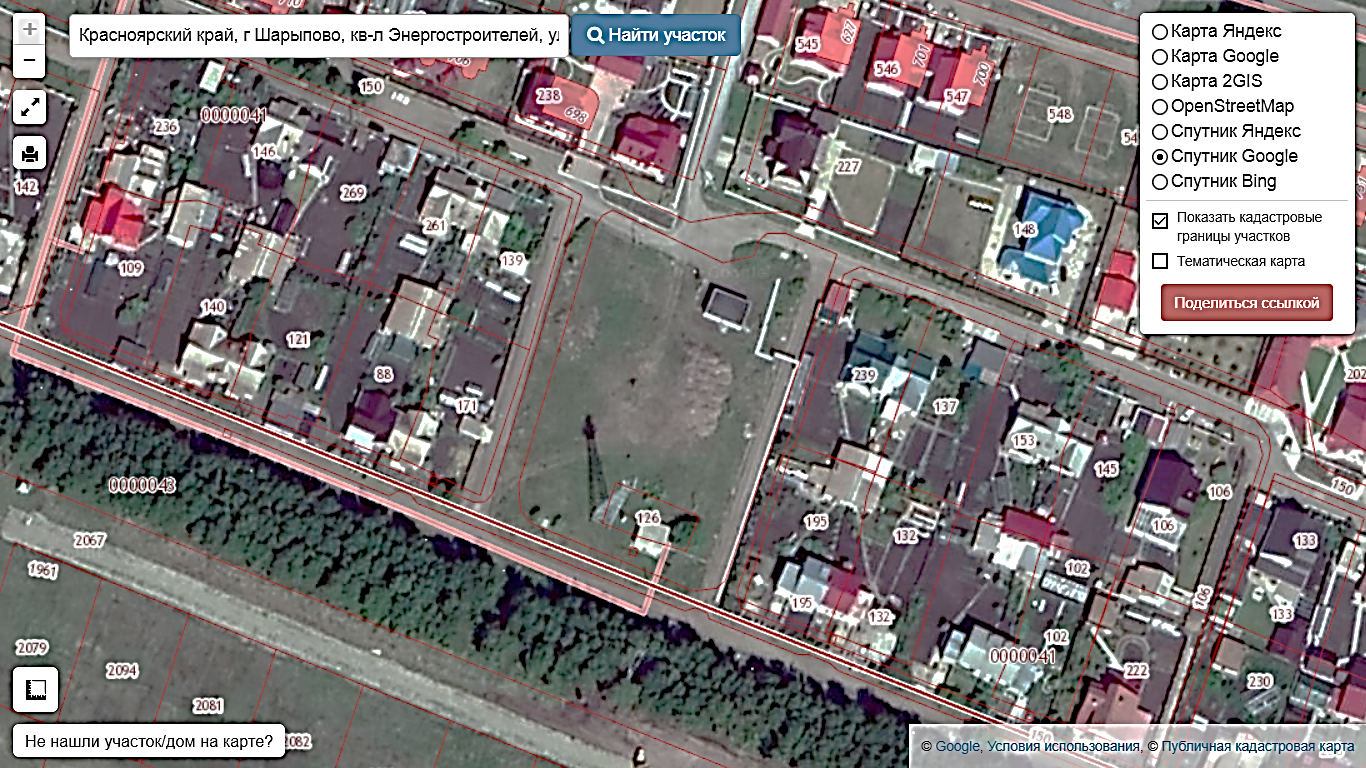 Приложение № 3К перечню мест (площадок) накопления твердых коммунальных отходов на территории муниципального образования город Шарыпово Красноярского края.Место 3Расположение мест (площадки) накопления ТКО на территории муниципального образования город Шарыпово в гп.Горячегорск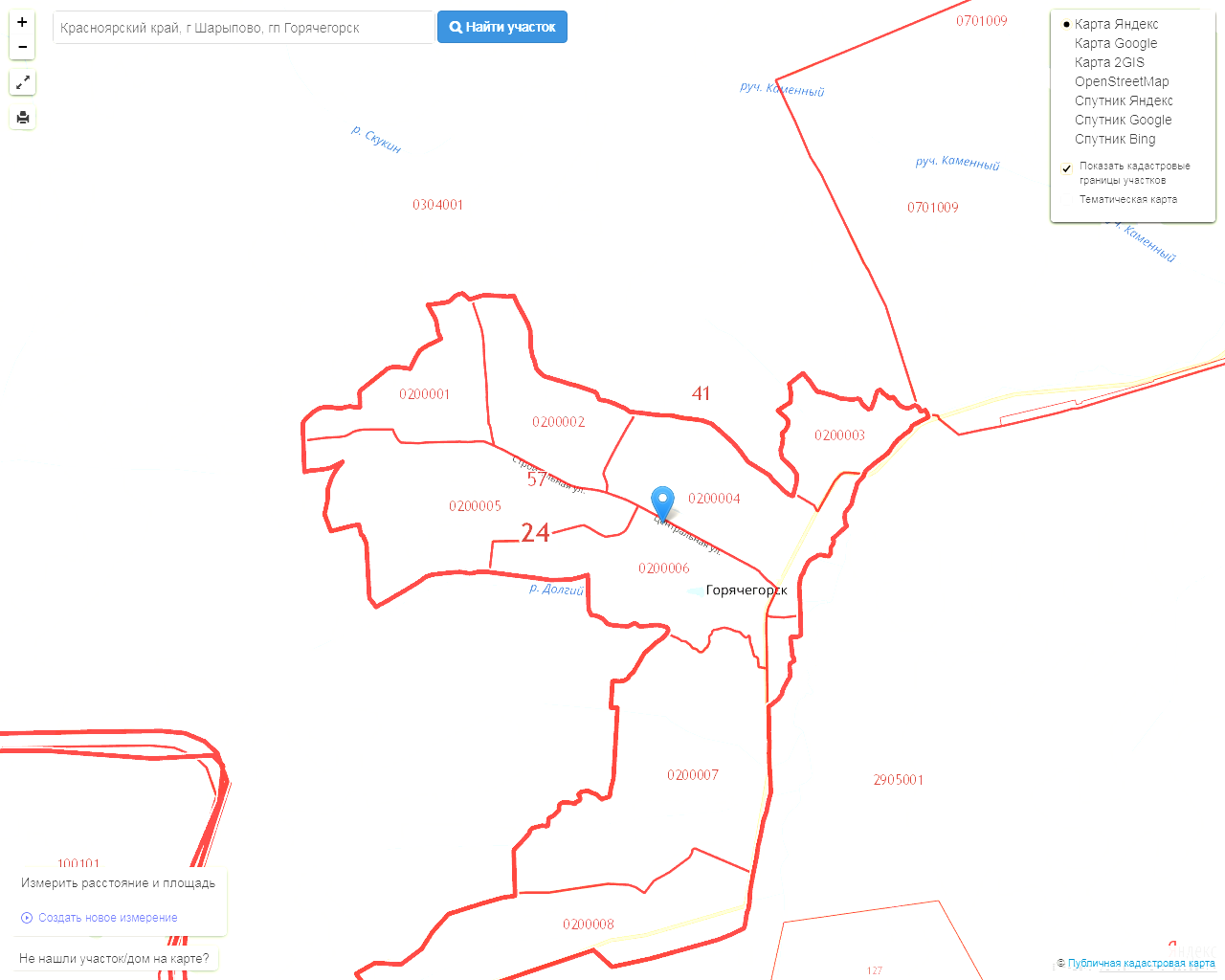 Расположение на карте Место 3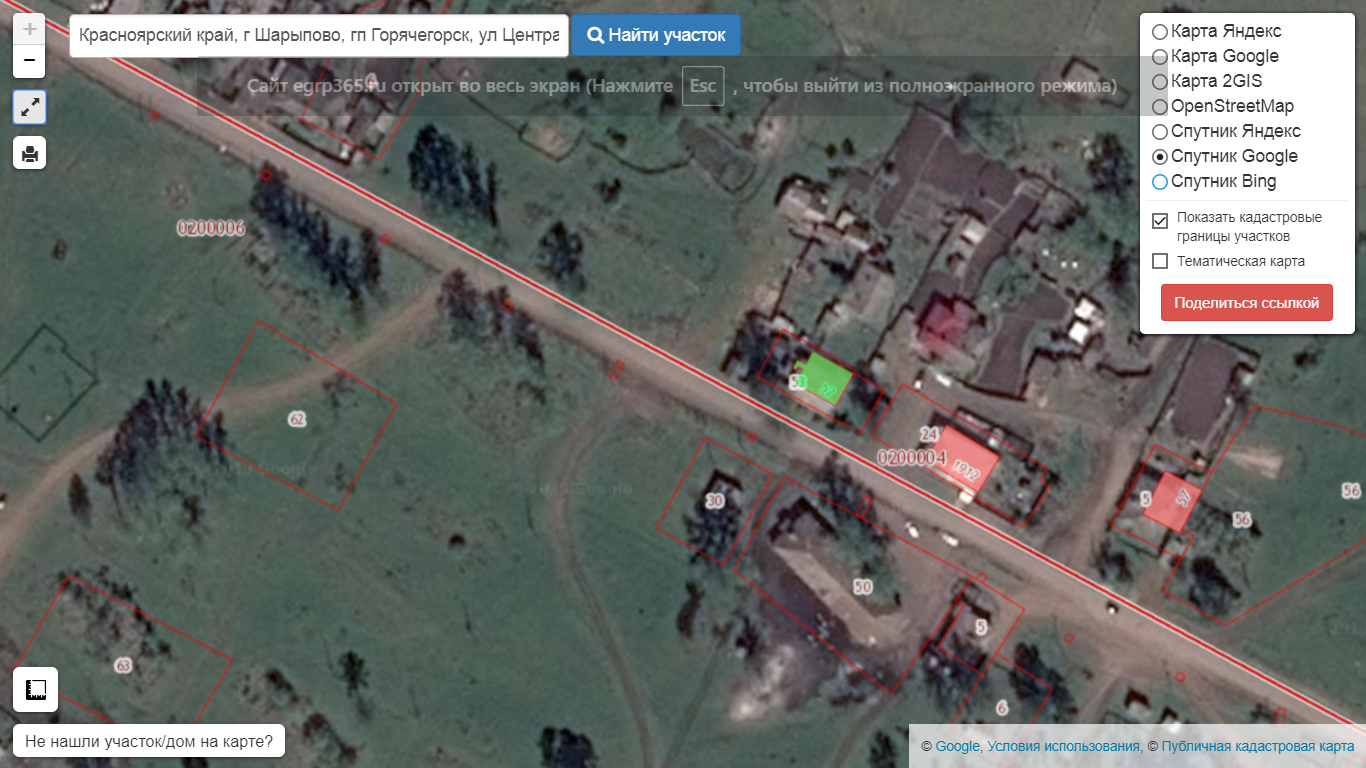 Приложение 4К перечню мест (площадок) накопления твердых коммунальных отходов на территории муниципального образования город Шарыпово Красноярского края.Место 4Расположение места 4 (площадки) накопления ТКО на территории муниципального образования город Шарыпово в гп.Дубинино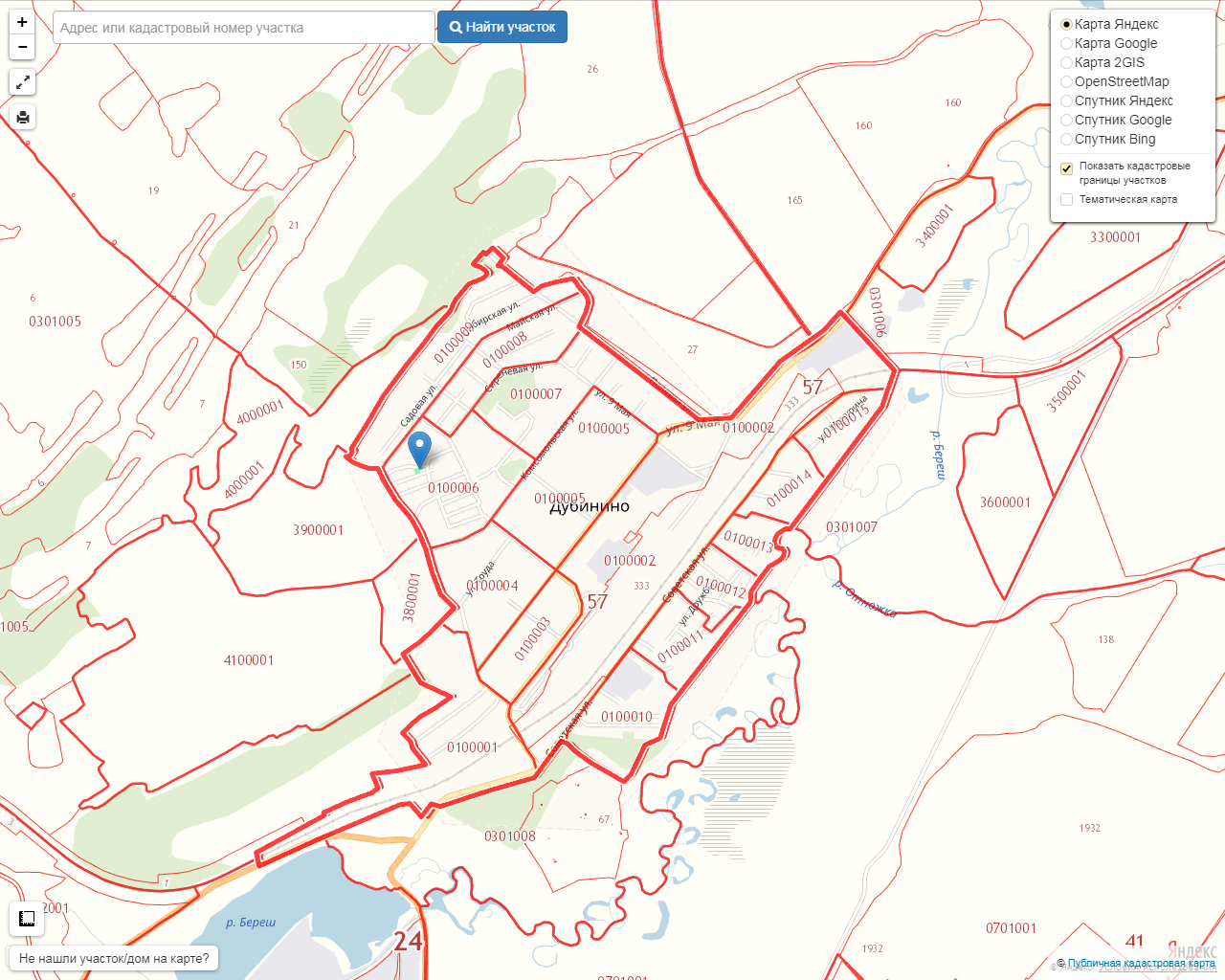 Расположение на карте Место 4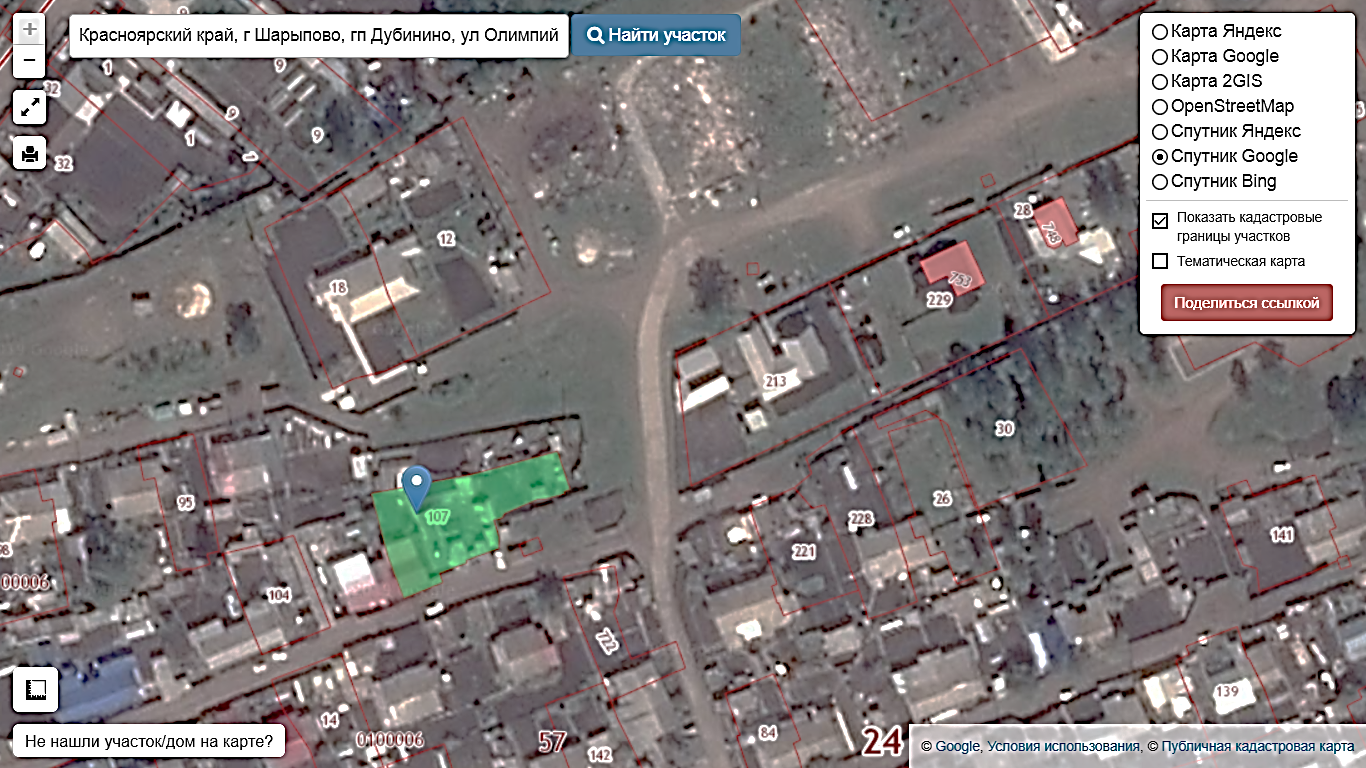 Приложение 5К перечню мест (площадок) накопления твердых коммунальных отходов на территории муниципального образования город Шарыпово Красноярского края.Место 5Расположение места 5 (площадки) накопления ТКО на территории муниципального образования город Шарыпово в гп.Дубинино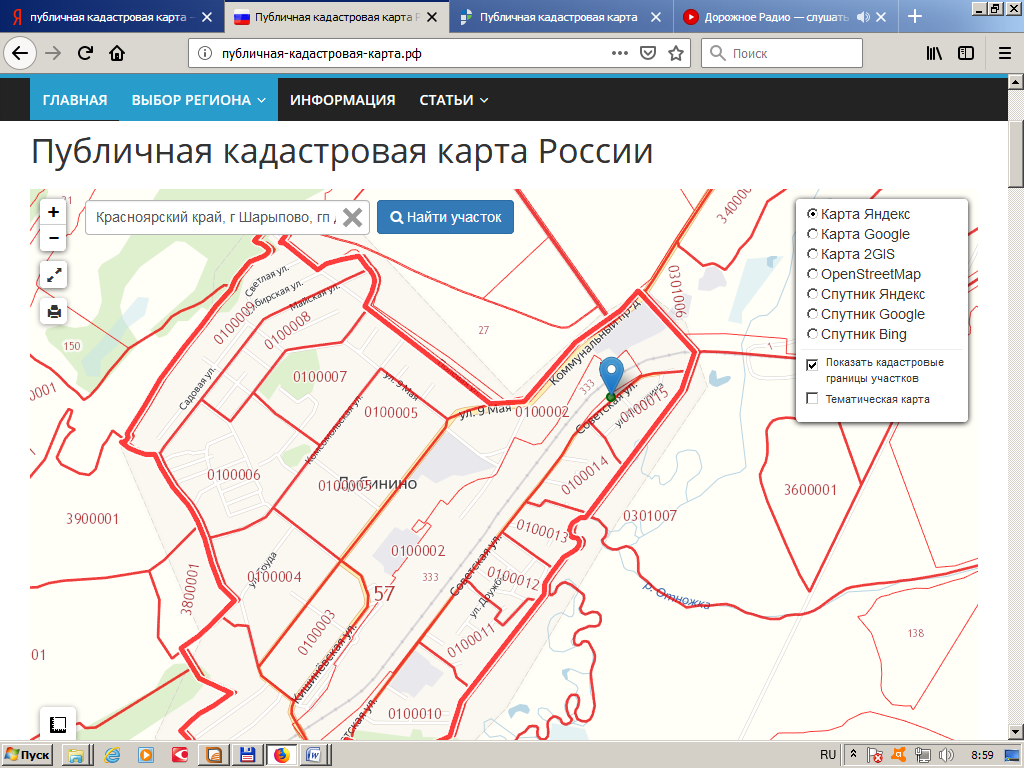 Расположение на карте Место 5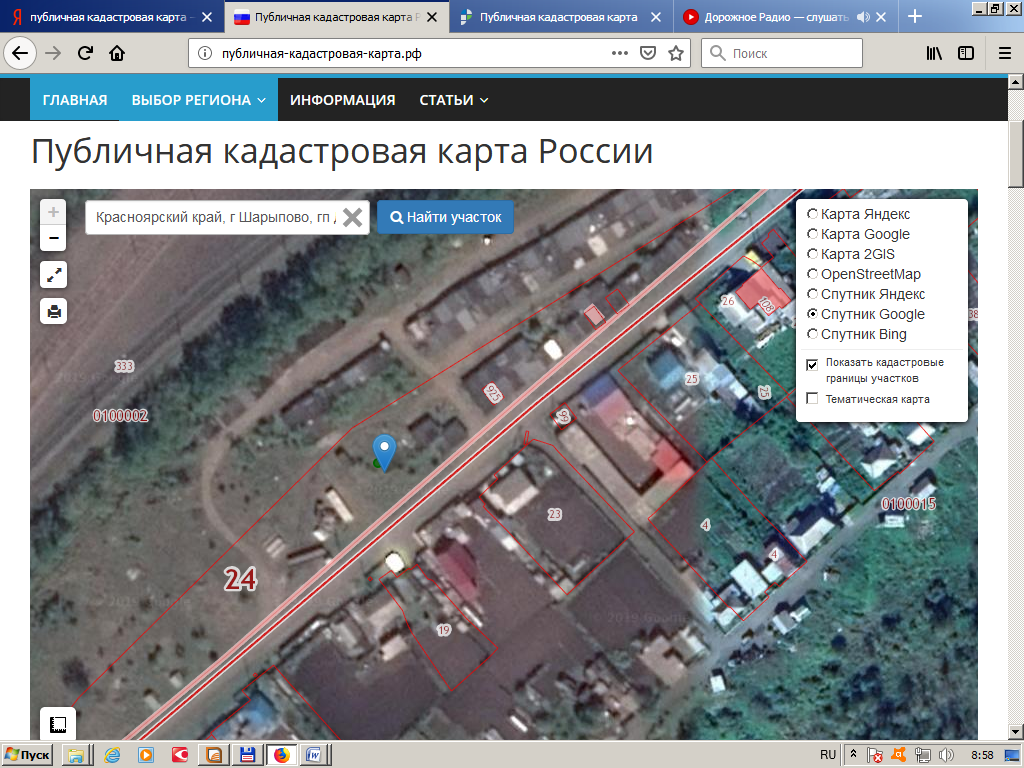 Номер местМесто расположения, Адресный ориентир (кадастровый номер земельного участка, при наличии)Размер места (площадки) накопления ТКОПримечание1234Красноярский край, г. Шарыпово, квартал Листвяг, по ул.Геодезическая, напротив земельного участка №15А   на югРазмер площадки2,5×12м.Приложение №1 к перечню мест (площадок) накопления твердых коммунальных отходов на территории муниципального образования город Шарыпово Красноярского края(на двух листах)Красноярский край, г. Шарыпово, квартал Энергостроителей,  по ул.Зеленая, с восточной стороны  жилого дома №16, кв.2.Размер площадки2,5×12м.Приложение №2 к перечню мест (площадок) накопления твердых коммунальных отходов на территории муниципального образования город Шарыпово Красноярского края(на двух листах)Красноярский край, г. Шарыпово, гп.Горячегорск, по ул.Центральная от жилого дома №32, в 25м на юг.Размер площадки2,5×12м.Приложение №3 к перечню мест (площадок) накопления твердых коммунальных отходов на территории муниципального образования город Шарыпово Красноярского края(на двух листах)Красноярский край, г.Шарыпово, гп.Дубинино, по ул.Олимпийская, от жилого дома №14-1 в 21м. на северо-востокРазмер площадки2,5×12м.Приложение №4 к перечню мест (площадок) накопления твердых коммунальных отходов на территории муниципального образования город Шарыпово Красноярского края(на двух листах)Красноярский край, г.Шарыпово, гп.Дубинино, по ул.Советская, от жилого дома №51 в 30м. на северо-западРазмер площадки2,5×12м.Приложение №5 к перечню мест (площадок) накопления твердых коммунальных отходов на территории муниципального образования город Шарыпово Красноярского края(на двух листах)